Supplementary MaterialTable S1. Clinical characteristics of healthy control and Behcet's disease patient groups.Table S2. MRM transitions and their parameters for monitoring of sialylated glycan isomers.a 4-digit glycan annotation (Glycan composition: #Hex_#HexNAc_#Fuc_#NeuAc)b the eluting order of isomers on PGC LCTable S3. List of normalized absolute peak intensities (NAPIs) and statistical analysis results of glycan composition by MALDI-MS analysis. (average ± SD, n=3)a 4-digit glycan annotation (Glycan composition: #Hex_#HexNAc_#Fuc_#NeuAc)Table S4. The absolute abundances of sialylated glycan isomers by PGC-LC/MRM-MS analysis. (average ± SD, n=2)a NM: healthy control-male; NM: healthy control-female; PM: Behcet's disease patient-male; PF: Behcet's disease patient -femaleb Isomer code: glycan composition-elution orderFigure S1. Receiver-operating characteristic (ROC) curves of sialylated glycan isomers. Area under the curve (AUC) values with 95% confidence internal (CI) are displayed at the bottom of the plot and sensitivity and specificity are shown at the top of the plot. (Isomer code: glycan composition-elution order)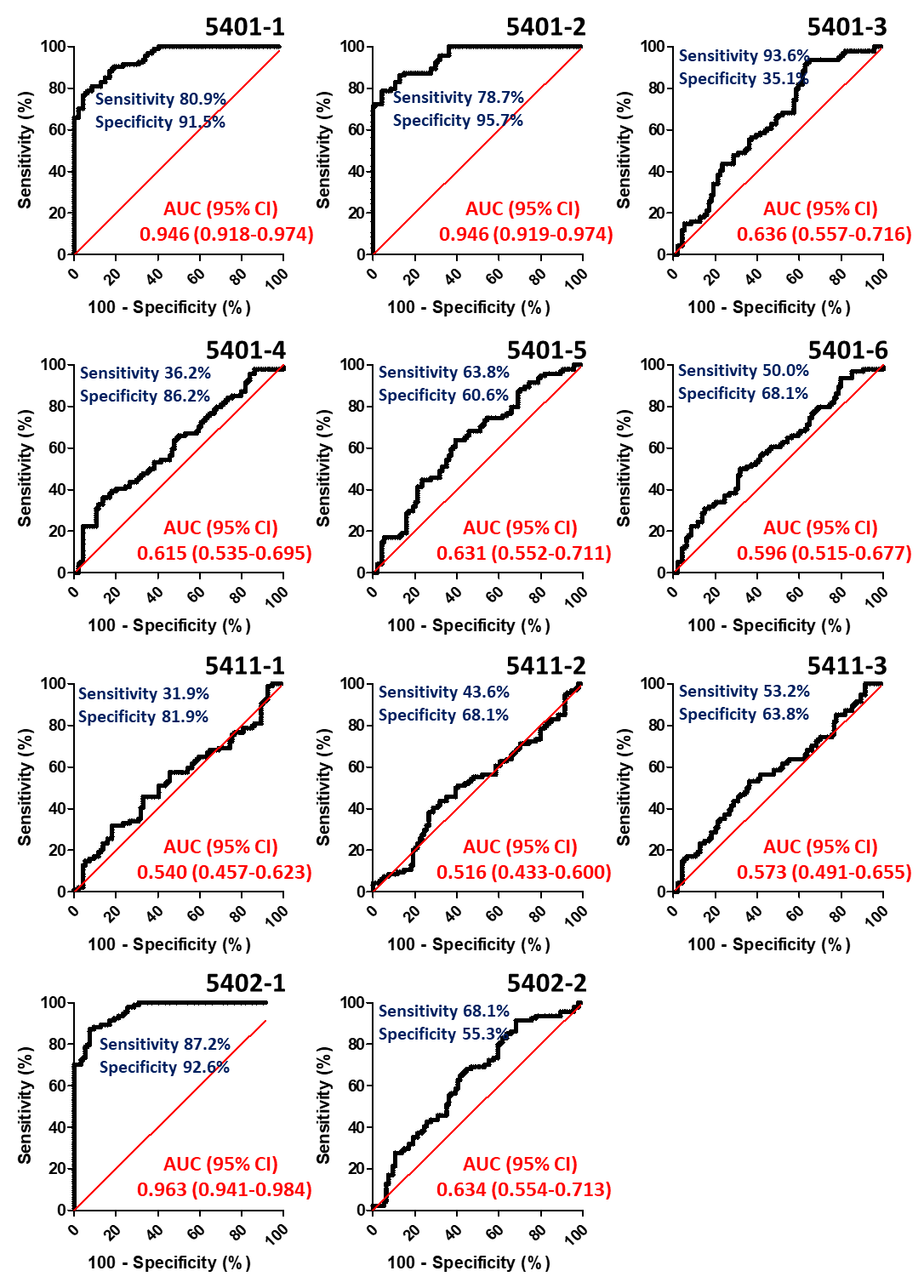 Figure S2. Comparison of healthy control group and Behcet’s disease patient group using isomer quantitation of each composition. (A) partial least-squares discriminant analysis (PLS-DA) score plot and (B) variable importance in projection (VIP) score plot derived from PLS-DA analysis. The blue dots are healthy control and red dots are behcet's disease patient, respectively. Colored ellipses represent 95 % confidence intervals (CI).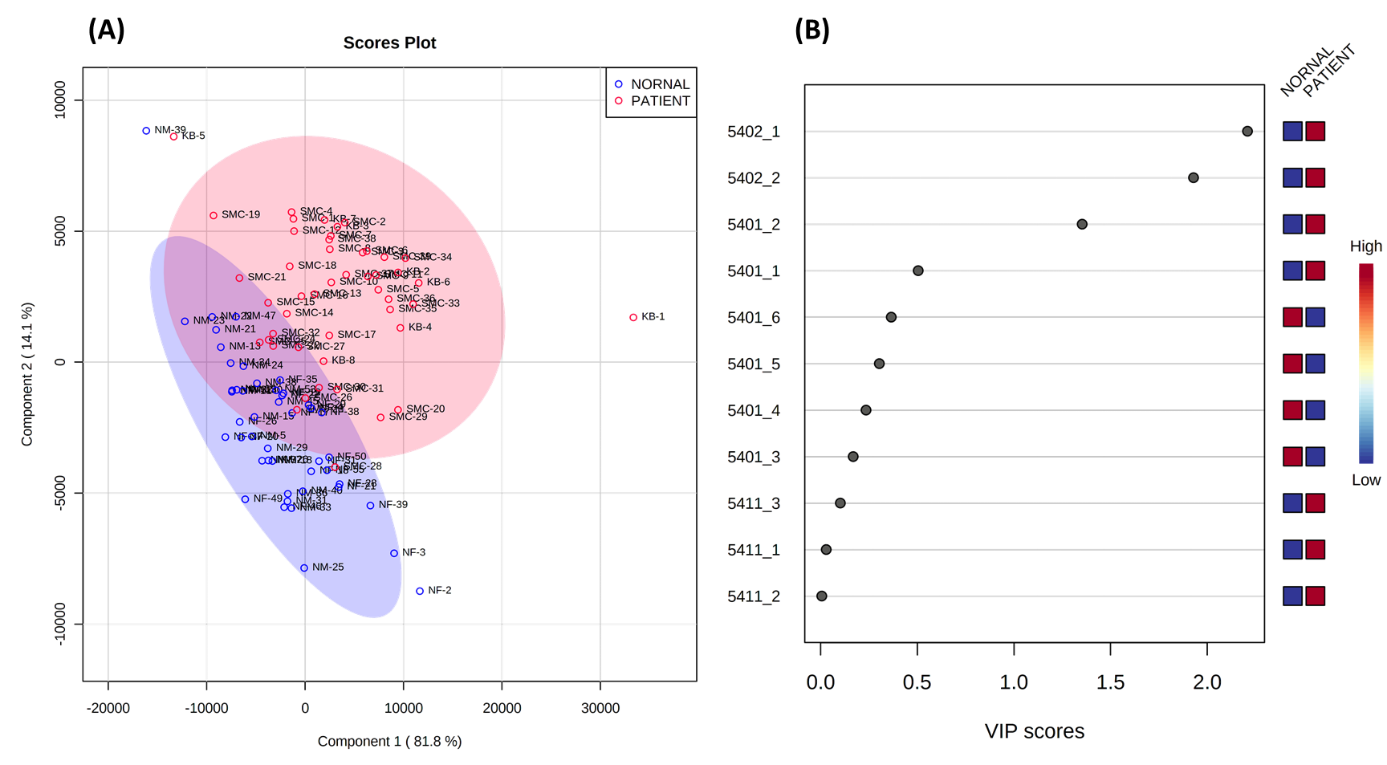 Figure S3. Comparison of retention time on PGC-LC between serum sialylated glycans and glycan standards corresponding to (A) α2,6 monosialylated biantennary glycan (left arm) and (B) α2,6 disialylated biantennary glycan (left and right arm). Glycan schematic symbols: green circle, mannose; yellow circle, galactose; blue square, N-acetyl glucosamine; red triangle, fucose; purple diamonds, N-acetylneuraminic acid.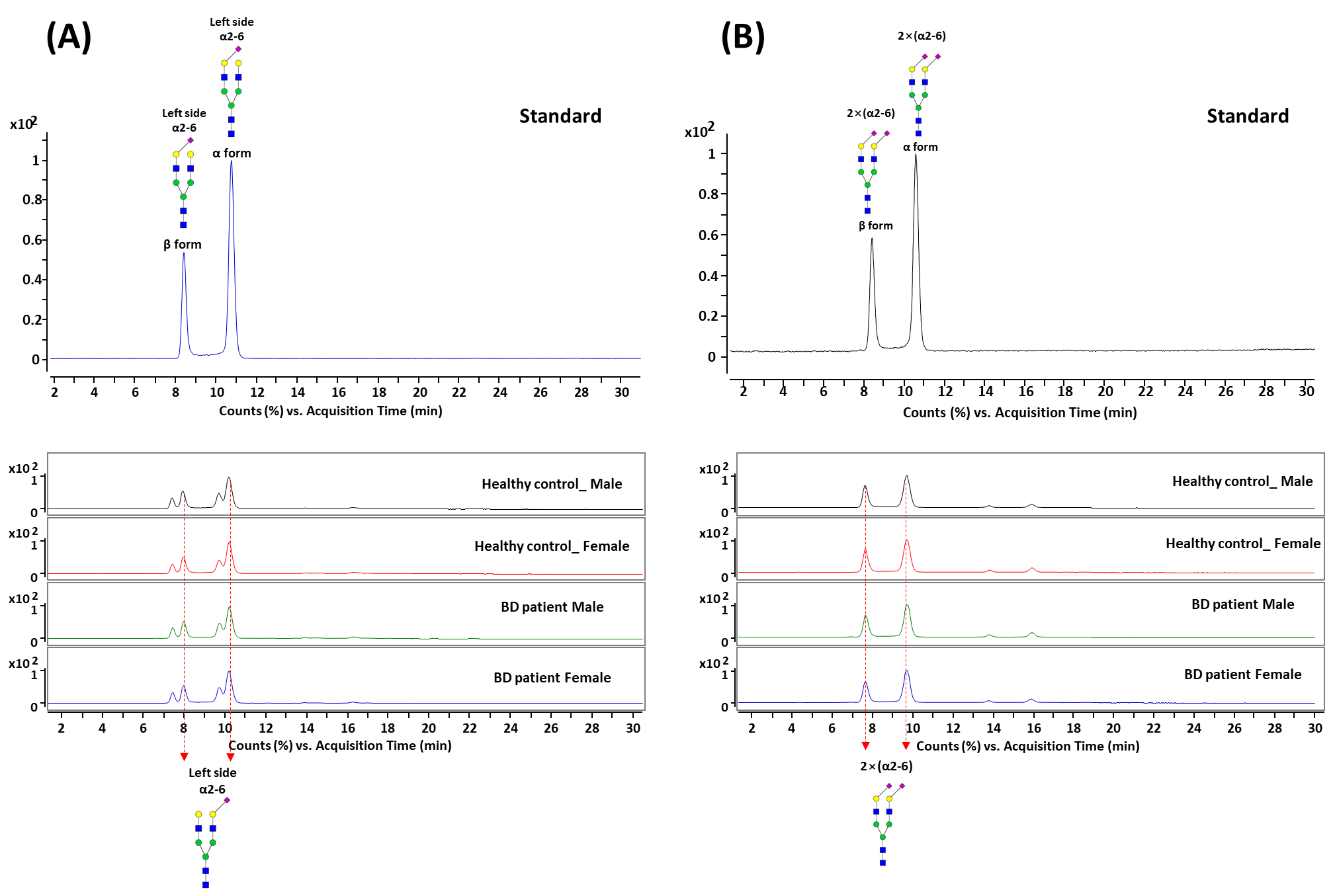 Figure S4. Scatter plots showing the distribution of absolute abundance of sialylated glycan isomers containing α2,3-sialic acid corresponding to (A) Hex5HexNAc4NeuAc1-1, (B) Hex5HexNAc4NeuAc1-2, and (C) Hex5HexNAc4NeuAc2-1. Top panels are comparison of male and female in healthy control group (Blue: male and Green: female), and bottom panels are comparison of healthy controls and Behcet’s disease patients in female (Green: control and Red: Behcet’s disease patient). 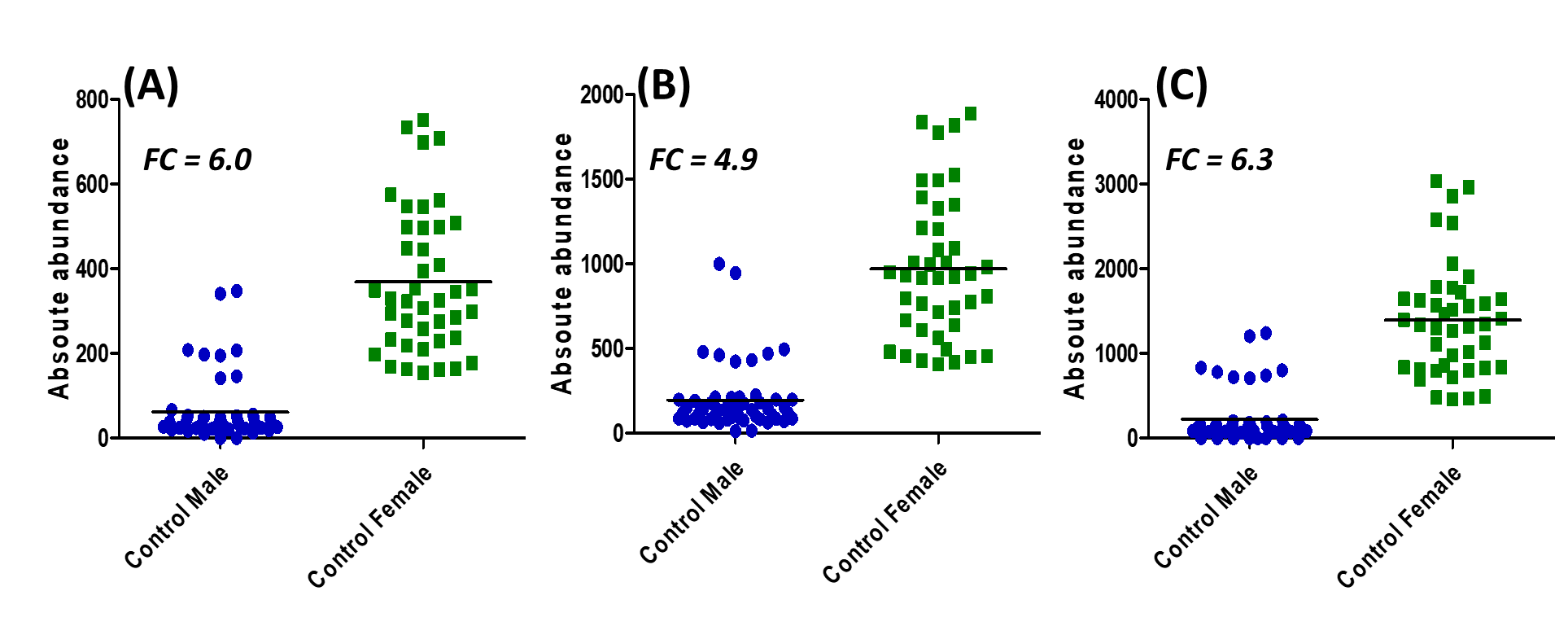 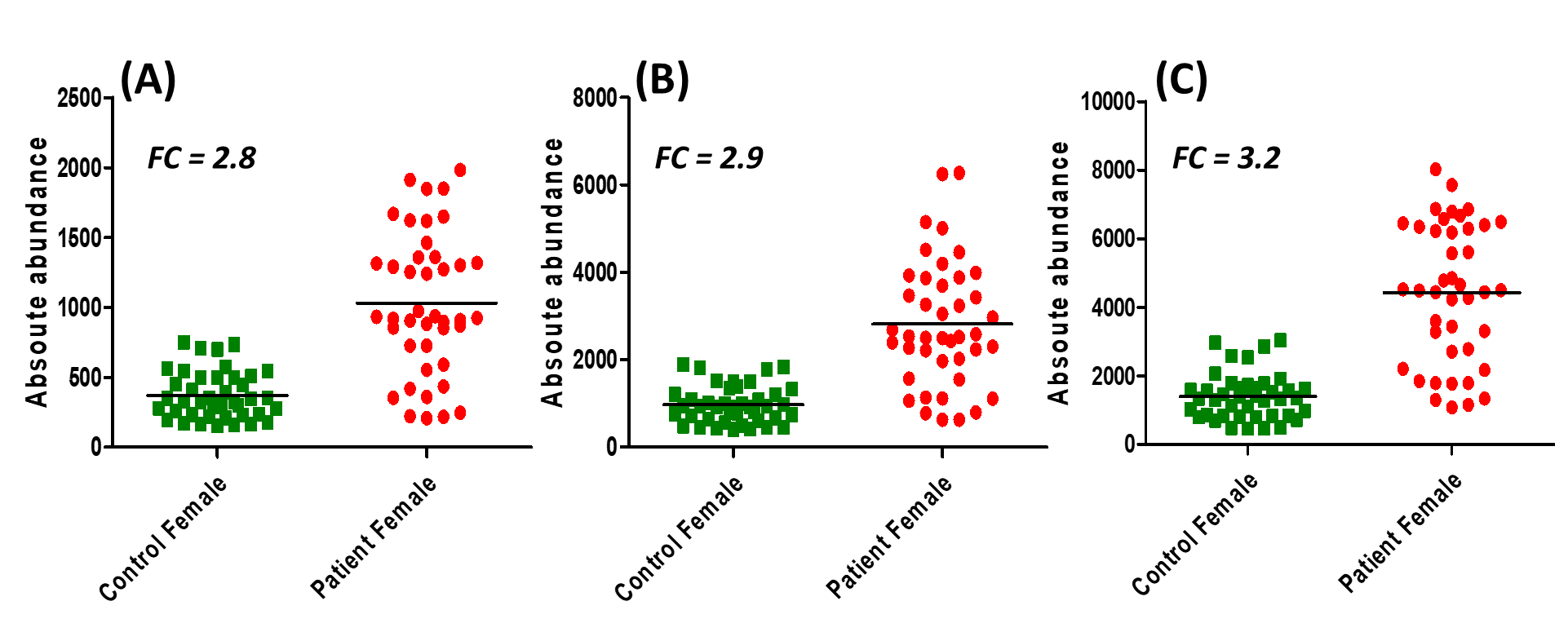 Figure S5. (A) total ion chromatogram (TIC), (B) mass spectra, and (C) CID-tandem mass spectra for three sialylated glycan isomers corresponding to Hex5HexNAc4NeuAc1, Hex5HexNAc4Fuc1NeuAc1, and Hex5HexNAc4NeuAc2. Glycan schematic symbols: green circle, mannose; yellow circle, galactose; blue square, N-acetyl glucosamine; red triangle, fucose; purple diamonds, N-acetylneuraminic acid.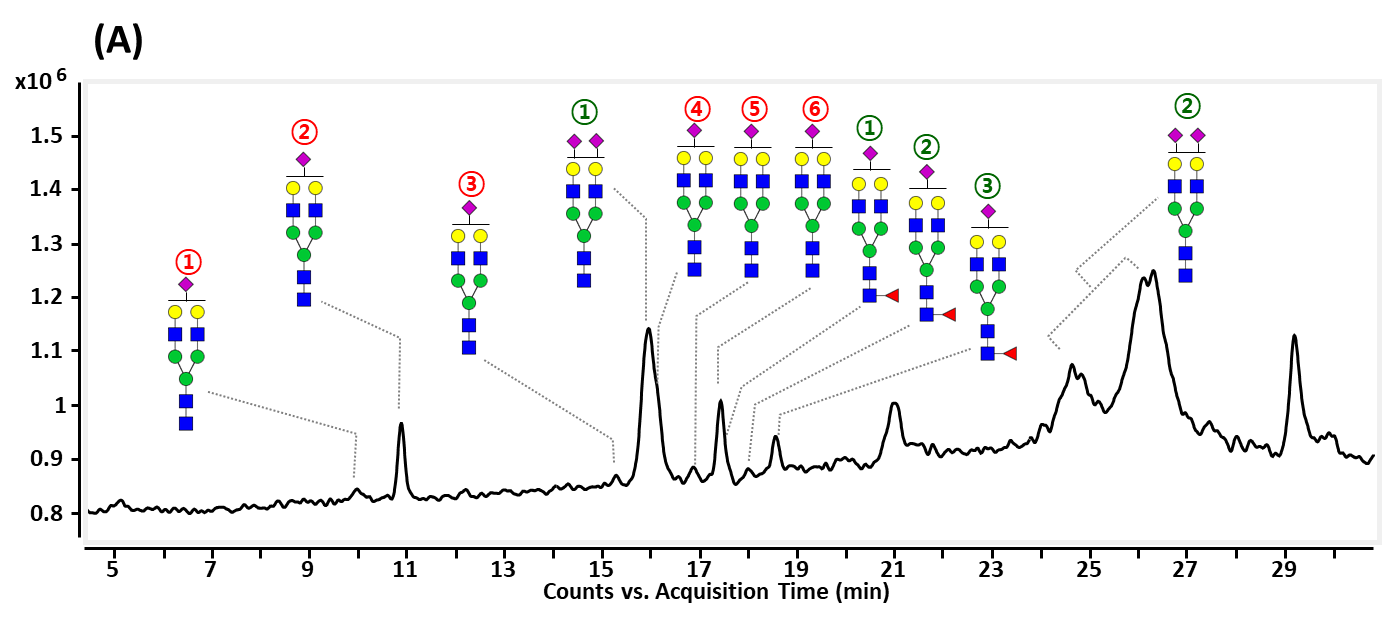 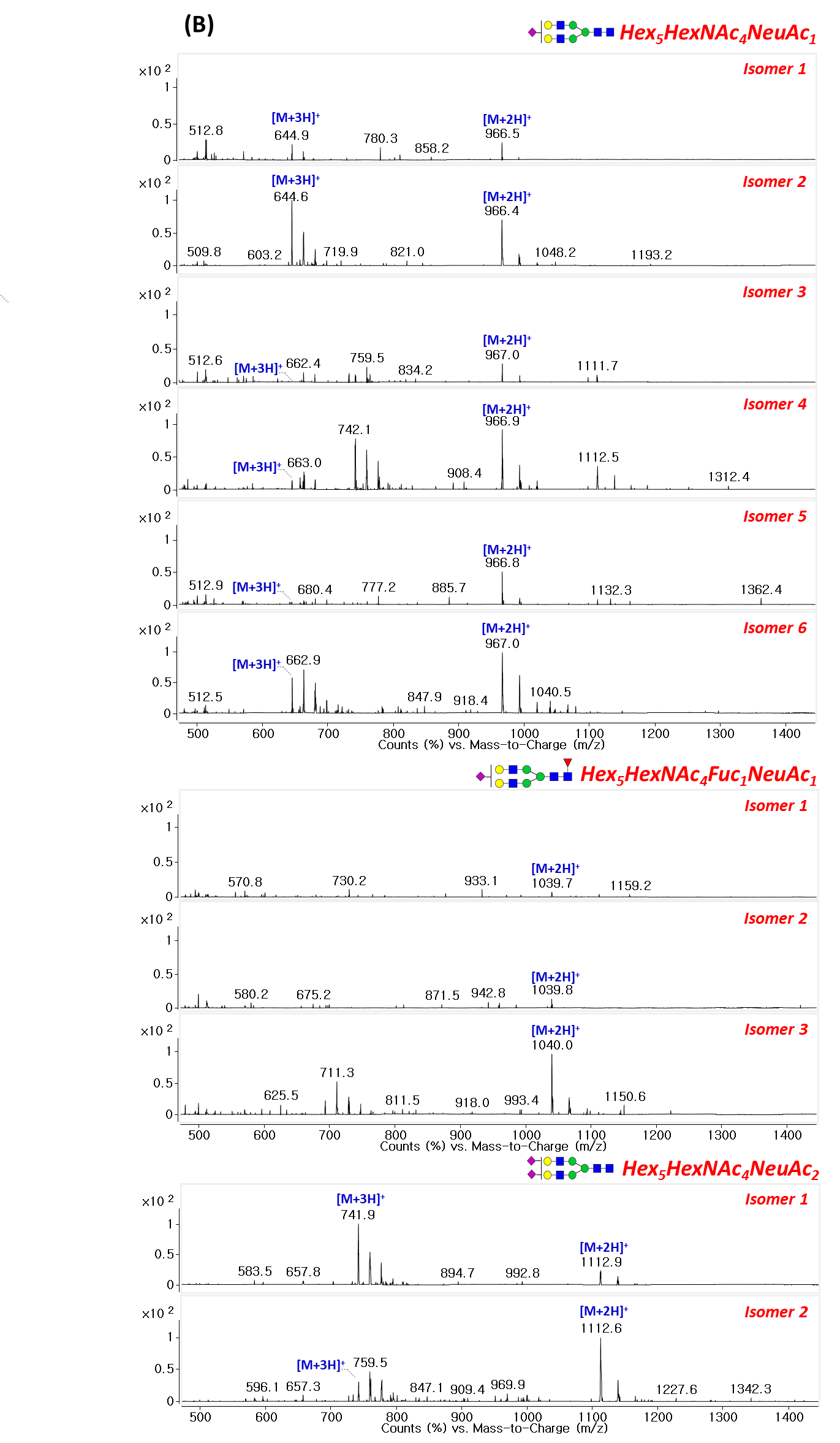 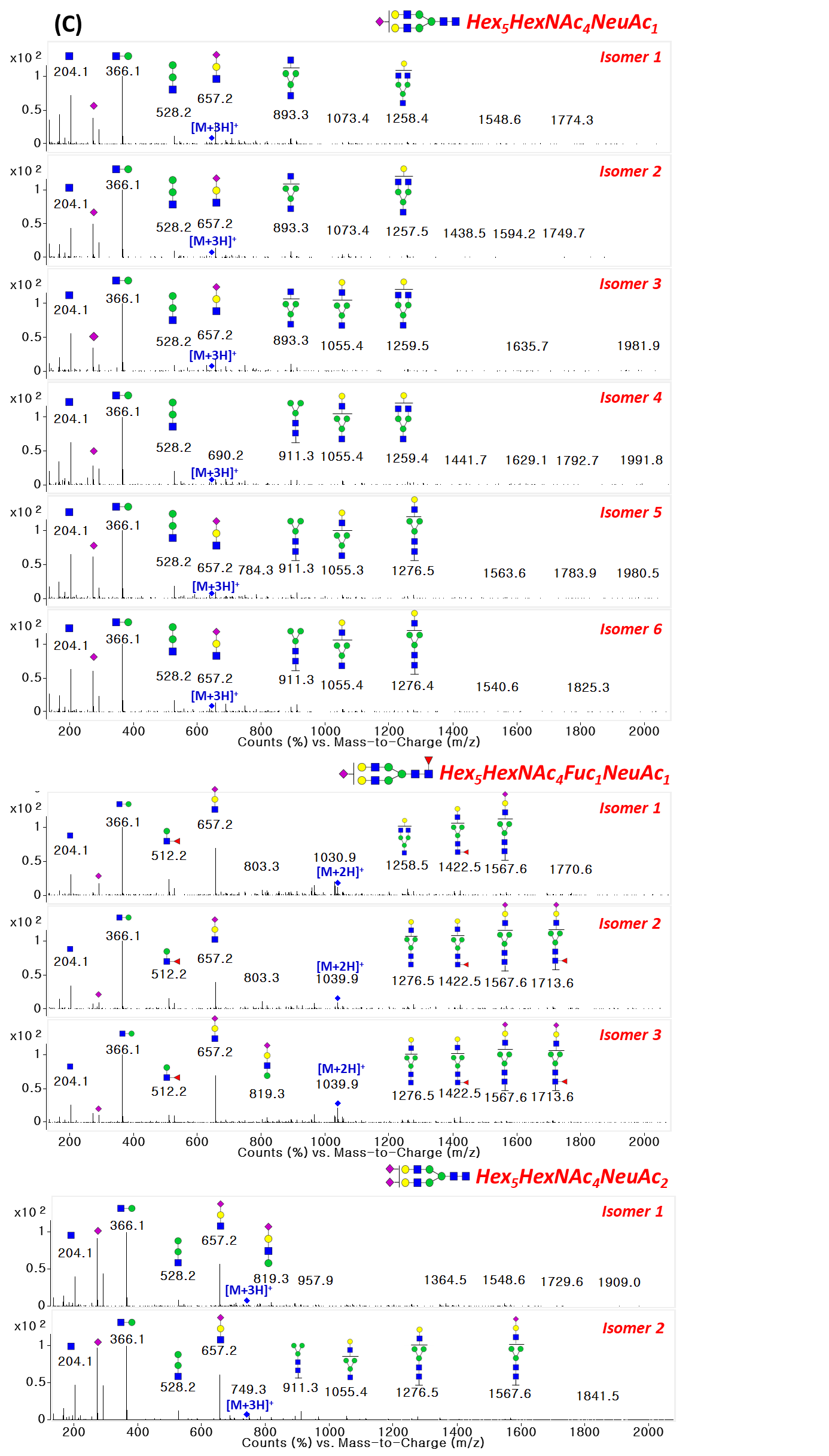 Healthy ControlHealthy ControlBehcet's Disease PatientBehcet's Disease PatientCase (n)Mean Age (Range)Case (n)Mean Age (Range)Male2648 (21 – 64)2649 (30 – 64)Female2146 (33 – 69)2147 (34 – 67)Total4747 (21 – 69)4748 (30 – 67)Glycan IsomerGlycan IsomerMass (Da)Precursor Ion (m/z)Product Ion (m/z)RT (min)Collision Energy (eV)5_4_0_1 a1b1931.6876644.9366.1, 274.19.0 ± 0.5155_4_0_1 a21931.6876644.9366.1, 274.110.25 ± 0.5155_4_0_1 a31931.6876644.9366.1, 274.114.25 ± 0.5155_4_0_1 a41931.6876644.9366.1, 274.115.0 ± 0.5155_4_0_1 a51931.6876644.9366.1, 274.115.75 ± 0.5155_4_0_1 a61931.6876644.9366.1, 274.116.45 ± 0.5155_4_1_112077.74551039.9366.1, 274.116.60 ± 0.5155_4_1_122077.74551039.9366.1, 274.117.25 ± 0.25155_4_1_132077.74551039.9366.1, 274.117.75 ± 0.25155_4_0_212222.7830741.9366.1, 274.114.75 ± 1.0155_4_0_222222.7830741.9366.1, 274.123.75 ± 2.7515Glycan CompositionaGlycan TypeHealthy ControlHealthy ControlHealthy ControlHealthy ControlBD PatientBD PatientBD Patientp-ValueGlycan CompositionaGlycan TypeAverage±SDAverageAverage±SDp-Value4_2_0_0Neutral0.000±0.0000.0020.002±0.0113.148.E-013_3_0_0Neutral0.014±0.0500.0040.004±0.0251.874.E-015_2_0_0Neutral5.404±2.1394.7794.779±1.9931.444.E-013_3_1_0Neutral0.257±0.1140.3100.310±0.0677.817.E-034_3_0_0Neutral0.109±0.1270.0910.091±0.1094.405.E-013_4_0_0Neutral0.755±0.4070.8260.826±0.4774.415.E-016_2_0_0Neutral4.454±2.0924.7764.776±2.3714.838.E-014_3_1_0Neutral0.153±0.1330.2150.215±0.0738.182.E-035_3_0_0Neutral0.394±0.2480.3670.367±0.2245.547.E-013_4_1_0Neutral24.575±5.73227.86827.868±8.5883.008.E-024_4_0_0Neutral1.938±0.7751.7821.782±0.8883.639.E-013_5_0_0Neutral0.496±0.2390.6790.679±0.4018.194.E-037_2_0_0Neutral1.114±0.4711.1051.105±0.5869.360.E-015_3_1_0Neutral0.071±0.1080.0620.062±0.0946.516.E-016_3_0_0Neutral0.207±0.1390.2020.202±0.1048.177.E-014_4_1_0Neutral33.044±4.12131.07631.076±3.8831.860.E-025_4_0_0Neutral1.635±0.4481.3571.357±0.6711.954.E-023_5_1_0Neutral2.734±0.8883.5013.501±1.0261.838.E-044_5_0_0Neutral0.536±0.1700.6270.627±0.2303.124.E-028_2_0_0Neutral1.878±0.7711.7601.760±0.8944.928.E-015_4_1_0Neutral14.285±4.01612.14512.145±4.3381.436.E-026_4_0_0Neutral0.068±0.1230.0400.040±0.0641.646.E-013_5_2_0Neutral0.017±0.0550.0410.041±0.2384.900.E-014_5_1_0Neutral3.302±0.7603.8943.894±1.0181.776.E-035_5_0_0Neutral0.115±0.1050.1330.133±0.0834.023.E-019_2_0_0Neutral1.548±0.7131.4311.431±0.7234.351.E-015_5_1_0Neutral0.893±0.2830.9040.904±0.3978.803.E-0110_2_0_0Neutral0.003±0.0160.0210.021±0.0451.121.E-025_4_0_1Acidic74.342±4.70181.12281.122±3.0807.463E-135_4_1_1Acidic10.099±2.5397.2157.215±3.0072.423E-065_4_0_2Acidic13.570±3.6579.6199.619±1.9782.554E-096_5_0_1Acidic1.988±0.7222.0442.044±0.7136.459E-01Samplea5401_1b5401_1b5401_1b5401_25401_25401_25401_35401_35401_35401_45401_45401_45401_55401_55401_55401_65401_65401_65411_15411_15411_15411_25411_25411_25411_35411_35411_35402_15402_15402_15402_25402_25402_2NM-527.2±8.7167.0±18.12829.1±18.05264.5±72.85512.9±121.610256.0±26.4736.0±43.8615.7±54.61612.8±18.284.5±10.329578.8±426.5NM-1111.7±2.264.2±3.42393.6±74.74796.5±9.34655.0±55.59378.3±116.0678.0±0.3521.5±44.61648.2±36.20.0±0.025840.3±373.5NM-1326.7±2.3113.9±7.22173.4±5.84152.0±70.04252.9±33.88002.5±76.4675.6±27.8416.0±13.51601.7±4.777.8±0.023381.2±397.6NM-1521.2±4.879.5±6.72532.1±58.94671.0±117.74910.8±141.59230.3±36.8829.6±64.2500.6±5.41966.2±35.076.6±0.029683.2±483.5NM-1830.5±1.3199.0±0.32748.1±112.95273.2±13.95351.2±127.410501.6±121.1677.4±75.3422.8±7.21844.9±0.6145.3±9.233077.4±162.7NM-1931.7±3.7120.7±4.02340.0±56.54727.5±2.74632.0±27.39223.6±109.9899.1±39.8611.6±13.42212.1±82.9121.4±4.926443.1±189.5NM-2125.6±2.987.0±4.81998.6±19.93873.3±9.93885.5±7.97559.6±29.6520.2±38.2384.1±2.21227.8±18.189.0±7.122392.3±202.1NM-2224.5±2.2111.1±12.81847.6±3.73775.7±54.93579.1±128.67320.4±39.5708.9±38.1515.1±19.01763.6±48.697.5±14.821536.9±207.0NM-2340.4±8.591.4±4.72650.8±68.74298.9±14.35056.8±34.28510.2±136.1664.8±66.6586.6±30.61476.9±20.90.0±0.017472.4±165.9NM-2438.0±1.6136.9±2.02088.1±60.23853.1±28.04201.9±53.57802.0±47.6615.0±20.4462.3±45.31497.0±26.8167.7±30.127126.3±207.1NM-2545.2±9.3216.2±10.93612.5±120.06898.5±74.87163.1±43.813240.3±134.7885.8±36.5773.4±0.21903.5±7.8138.1±1.839690.8±181.0NM-2640.4±3.2183.3±11.02904.2±1.05486.5±72.15473.3±8.610601.0±2.4656.5±19.4451.3±11.61670.4±15.3158.2±6.032451.0±78.4NM-2943.5±5.8205.5±9.82820.7±18.65075.3±69.75560.7±60.010088.4±47.2617.7±20.7442.8±15.01506.6±36.4194.6±19.732157.4±336.6NM-3023.6±4.887.1±0.82403.6±38.04492.4±216.04839.5±89.08564.9±35.8615.4±26.1466.0±37.11393.7±1.486.4±11.227502.6±139.0NM-3159.7±9.1197.4±22.53229.1±28.15823.3±55.66053.4±28.211317.0±506.0853.3±20.2810.1±23.81907.3±31.0180.7±28.236025.7±995.3NM-3228.0±0.496.6±11.72280.9±15.14954.1±119.04226.0±1.69683.5±343.7474.5±22.6366.7±4.71156.4±12.991.0±3.225803.3±502.0NM-3352.5±4.5151.9±7.83225.3±4.95470.3±140.26120.0±46.111422.9±117.1923.4±15.2803.6±40.81991.6±40.8129.7±13.836804.6±326.3NM-3427.1±0.278.4±3.92182.4±23.94164.0±39.64084.1±175.38308.3±210.2605.5±9.9484.7±17.11509.4±8.677.0±10.125166.3±67.5NM-3649.2±1.3133.8±3.33233.6±63.95529.1±19.85936.6±154.810778.3±63.6919.1±36.0790.9±11.22210.1±31.3140.9±11.136006.9±46.9NM-3741.4±10.2147.5±4.22802.5±81.55702.0±12.45127.5±59.311216.2±46.5692.9±13.6514.0±11.01592.0±3.4139.1±11.731490.8±155.3NM-38196.2±2.0466.5±6.22246.4±25.14556.6±28.24330.0±59.89224.7±38.6616.5±1.7419.0±31.81477.6±29.0725.4±24.728972.6±2.0NM-390.0±0.013.9±1.7564.8±26.11242.1±58.41125.7±13.82518.9±99.0221.9±2.6140.1±15.0551.0±7.40.0±0.08543.9±234.5NM-40344.4±4.7973.5±38.42842.6±96.76601.7±225.25194.6±357.213192.0±234.11066.4±19.0791.2±33.92324.2±63.81223.0±25.937153.4±851.3NM-45207.6±1.1488.0±10.72418.7±17.64442.5±92.64444.9±93.18823.1±60.8914.6±2.5568.4±28.22209.8±71.5817.6±21.232544.0±0.7NM-4720.7±2.268.9±6.21228.1±10.63115.0±104.32465.7±3.56386.5±37.8463.5±19.2257.9±9.51214.5±2.0147.2±14.925220.0±445.4NM-53144.1±3.4428.3±4.91858.7±20.34225.6±115.53577.0±88.78721.7±55.6721.3±9.2382.3±2.61721.6±71.0752.1±43.832027.8±206.6NF-2724.8±37.01861.7±36.73328.9±81.27250.3±134.96333.2±106.814330.9±271.51457.4±68.6584.1±15.93761.2±29.32946.5±126.755336.0±296.9NF-3561.2±19.51796.9±30.52645.6±48.66817.3±93.14935.4±448.013146.8±193.81434.8±25.4718.8±37.13527.9±10.52182.7±1107.551259.5±116.6NF-4401.9±9.9988.2±10.72099.2±46.04780.0±45.93796.0±564.19698.7±113.6971.3±28.0427.8±9.02639.1±29.31750.9±35.736818.0±23.6NF-17280.8±7.0928.9±7.81954.6±90.15203.0±3.33847.3±87.410451.0±140.11096.3±3.6514.3±15.32919.2±72.71335.5±18.834191.9±245.5NF-18316.3±13.01087.2±6.32105.7±32.56148.3±119.34212.9±62.212151.0±128.11146.0±1.5529.5±0.12884.6±56.91208.9±539.438059.8±29.0NF-19162.1±1.0439.9±14.91810.4±12.04307.5±135.23586.6±16.08473.2±75.3892.2±32.2281.4±24.32538.1±9.4827.2±18.833119.5±338.2NF-20170.5±9.9413.2±8.82965.2±49.36114.8±148.75809.2±55.011993.4±308.8827.6±39.7569.6±24.31952.9±8.3464.5±7.827542.8±145.5NF-21276.3±25.7769.8±5.42208.2±6.55550.2±77.74503.9±65.811094.6±109.7843.5±4.4440.1±19.52082.6±3.01493.1±37.842596.9±154.2NF-22161.9±10.2487.7±10.31949.7±19.34277.0±37.13814.6±68.38627.0±187.8920.3±1.9394.3±29.72375.6±96.5818.2±27.832956.1±185.2NF-26213.5±22.8456.1±0.53106.6±162.25604.7±209.96032.9±17.211259.9±171.21202.2±33.5716.7±67.22898.1±3.1487.8±7.826996.3±382.1NF-28287.8±14.7729.5±18.11910.1±12.54679.4±345.25007.4±227.210545.4±151.81101.0±96.2573.0±4.92836.2±2.91283.6±22.342814.7±1491.2NF-29497.5±1.61338.5±14.42417.5±33.25108.8±45.44911.7±29.59862.8±152.9810.5±1.3539.4±37.11917.0±32.41984.9±106.836124.5±139.9NF-31221.1±16.4585.3±32.92318.5±13.94771.5±30.34474.7±44.59897.1±137.4727.4±2.1402.6±5.81783.5±28.1998.3±26.039573.6±356.9NF-35227.9±12.8653.3±20.01777.8±72.24350.8±60.53484.5±4.08888.6±240.6847.9±6.8498.7±34.62135.8±40.91117.1±12.632118.1±36.6NF-37446.9±1.6980.0±40.53615.9±178.76912.0±184.27320.7±83.513439.1±119.11012.9±24.4906.5±26.22042.9±70.0707.1±15.724679.6±281.8NF-38341.7±16.8802.4±7.02138.8±46.04341.8±76.04219.5±17.18415.5±33.8723.9±2.4455.6±9.51924.1±50.31636.3±10.438753.3±110.0NF-39554.1±11.41509.8±22.62776.2±42.56314.2±252.65404.0±171.612215.0±155.9933.3±14.3545.9±14.62289.1±100.92558.9±25.946808.7±780.6NF-46721.0±18.21443.0±71.44736.3±9.87368.8±62.29188.6±26.013897.2±182.2794.1±26.7781.9±22.51620.4±49.01374.4±51.834354.3±123.7NF-49503.3±6.91209.4±3.94323.9±5.98012.6±36.98512.8±137.115304.1±209.1829.9±20.6831.3±15.11803.8±13.3827.0±44.428588.8±104.9NF-50347.1±2.4974.8±42.92255.5±9.65618.2±45.14557.2±20.010540.1±11.7562.7±5.4293.5±4.21447.3±2.11713.6±100.940461.6±280.0NF-55338.0±21.0917.7±0.22281.3±48.65890.8±86.24558.2±82.311099.7±139.6769.3±5.5482.5±29.21882.6±62.31566.2±7.540419.0±177.3PM-14049.9±184.410445.9±231.84164.0±186.48839.6±352.97736.3±269.417589.1±469.01297.7±5.9660.7±68.53082.0±181.715674.3±424.472325.4±2263.8PM-31472.0±9.64441.6±57.21972.2±24.34973.0±79.23277.9±22.210036.1±181.8534.1±18.7317.3±8.61274.5±23.26017.8±42.933870.1±1273.5PM-62130.1±36.76084.2±248.82665.8±34.86181.4±33.05405.8±27.012464.4±132.9994.6±18.3705.5±11.92229.2±38.58139.8±12.545263.6±99.4PM-31325.4±14.73617.6±80.12077.7±6.04414.5±31.04010.1±50.59080.3±211.4836.2±22.6632.5±41.02005.5±10.06380.6±83.838315.8±466.7PM-61376.0±20.93373.9±65.92214.3±74.04092.3±81.94192.8±1.38570.8±321.7901.0±13.6600.6±26.92177.3±113.66496.3±158.638959.6±1077.3PM-71119.9±10.73020.0±3.21906.0±38.14061.8±44.73813.6±36.48210.0±301.3592.3±16.5379.1±8.11511.4±25.25580.2±76.933913.7±214.8PM-81108.4±1.83111.2±75.81981.5±14.54152.2±145.73810.2±24.08555.9±121.71401.0±7.9969.1±3.83493.0±3.65231.2±82.334045.2±511.3PM-111396.4±34.53602.2±9.52406.2±84.44756.3±31.94346.5±543.99428.6±71.2741.0±40.4610.5±30.61660.0±11.36552.2±262.840659.9±530.7PM-13970.8±12.62484.7±24.92364.4±17.84315.5±98.14549.0±87.98950.6±120.0638.1±25.4456.7±22.21498.4±38.64144.1±137.633454.4±232.6PM-14475.6±3.01268.7±11.21926.6±132.03756.8±256.73745.8±148.47942.1±416.1593.5±3.1353.2±4.41538.5±95.32537.1±12.831013.6±981.4PM-15364.1±20.5849.9±36.31759.8±19.93343.0±32.93396.7±24.57034.5±58.5507.2±17.8263.2±2.71400.0±70.01863.4±35.128561.8±179.8PM-16681.0±16.71959.7±25.51977.9±17.14016.3±26.53900.6±97.08372.2±38.0754.1±25.7414.8±4.91884.2±1.83443.4±50.332111.6±59.3PM-17859.4±33.32469.0±29.82297.7±7.64944.4±35.84433.1±79.09835.5±158.1610.9±54.7484.8±24.41517.4±30.43952.9±70.236513.7±308.0PM-18720.6±8.41917.2±62.91996.8±61.63666.9±84.73816.1±38.47454.1±171.1595.9±8.2498.1±31.51575.7±13.33453.3±66.229863.9±80.1PM-201079.6±40.52859.1±45.32936.7±14.65690.3±7.95864.4±56.111484.9±193.91287.6±22.5834.7±5.33226.8±76.35275.7±148.947253.5±140.6PM-21244.4±14.4625.9±17.51600.5±92.33172.8±100.23145.5±22.96409.4±88.6521.1±4.8333.6±35.31426.0±10.11307.9±14.724171.2±217.5PM-22270.9±9.2768.3±21.21890.6±15.44021.8±156.63852.0±72.38174.6±173.81052.5±38.5448.8±6.52840.7±4.71545.5±19.630195.7±220.6PM-24529.5±8.01335.7±54.12475.2±15.04271.9±82.94256.8±19.79046.8±100.3914.9±16.2730.6±21.72185.6±31.91762.1±179.329027.0±2953.8PM-25574.5±2.71666.4±34.12288.9±39.04982.2±111.74661.7±167.010484.0±319.5831.7±0.8513.8±38.12059.2±141.61968.6±103.927408.9±1429.2PM-27577.7±0.71667.6±50.42192.1±50.24689.9±70.14253.6±7.48929.2±32.3575.9±19.1312.5±21.61447.5±18.52477.3±74.633212.6±122.0PM-32345.7±16.9763.0±4.72011.3±23.63688.0±20.53918.2±63.97039.8±69.6650.1±2.3407.6±39.01679.1±0.91407.0±57.630140.1±118.1PM-331924.3±16.85144.4±22.62651.6±34.56212.8±19.55675.9±57.211754.0±75.2841.9±13.9529.0±9.92079.3±2.57676.1±525.345452.2±17.7PM-342044.1±5.35275.2±50.22647.1±18.35548.4±44.55375.0±37.410813.0±273.5997.0±53.0760.2±12.72386.0±57.78063.2±330.343217.4±2.2PM-371330.3±41.53134.2±9.82215.9±3.24466.0±78.34605.3±74.98506.2±150.9590.9±1.1435.2±34.11552.8±0.85315.2±0.737020.8±207.9PM-381427.5±6.23918.2±58.72116.7±64.94793.3±73.54338.2±130.69117.4±34.7655.0±46.6413.8±1.61605.7±24.65495.4±36.933372.4±630.8PM-392025.8±18.35020.8±120.02626.9±42.05537.9±40.45335.0±160.710848.0±88.31087.8±6.2564.9±9.02754.4±31.27442.4±234.540408.3±359.6PF-21947.2±49.36262.8±22.02491.1±8.56629.8±156.54709.3±478.913130.5±302.0949.5±52.4678.8±15.92293.6±7.57790.0±324.042028.1±1054.1PF-41635.6±18.44091.1±145.32605.8±102.55451.6±165.34965.8±226.011200.2±345.2852.0±0.9590.0±0.31905.6±63.26580.0±129.744987.8±1497.3PF-5234.9±17.4785.2±13.1639.0±23.21917.0±47.91305.5±15.43868.6±48.8616.0±63.1239.0±0.51555.1±35.81117.1±53.911791.1±202.0PF-71409.4±74.33812.1±163.21938.7±21.94237.7±92.73907.2±14.08818.0±109.31146.4±60.3502.7±76.03009.6±33.05586.4±23.232248.4±426.4PF-8885.9±43.62637.9±72.82339.6±22.45666.8±77.54174.4±583.211231.2±369.5873.3±45.9573.3±47.42091.1±83.83519.6±110.336163.7±965.2PF-1874.4±32.72515.0±28.11577.4±44.53602.9±51.23063.5±191.57699.6±93.0648.0±13.1405.3±5.31657.2±15.04492.0±7.928739.7±570.2PF-21246.9±9.93006.7±56.61952.0±19.33585.9±60.24065.5±160.07601.7±163.5731.6±4.8412.3±19.81901.2±0.66199.0±25.535471.7±706.8PF-4914.6±14.32513.7±12.81628.3±67.13567.3±33.22994.1±105.97405.2±20.4738.4±26.2541.2±47.01725.1±5.44479.3±59.328350.2±24.6PF-51315.4±1.93449.2±27.72191.5±29.14631.3±84.04352.5±51.79681.7±165.3723.6±8.4459.6±24.81835.8±9.26342.4±79.741427.2±602.0PF-91286.8±20.73877.5±11.92055.4±12.74996.3±6.74336.5±157.110542.3±249.0906.5±15.0536.6±13.52319.0±21.16506.8±91.639274.7±424.5PF-10955.4±25.72412.7±22.32015.4±7.44144.4±35.34057.3±53.88569.7±88.8844.6±6.4413.9±28.82157.4±30.54813.8±43.135434.1±611.5PF-12876.1±7.62225.5±15.71734.2±22.83486.6±52.83402.3±80.27351.8±101.9883.4±3.1815.3±14.31978.7±29.04249.3±27.529302.8±269.0PF-19212.4±7.6629.8±0.41186.8±11.72450.4±79.72319.1±32.95196.2±155.3500.1±14.0334.2±1.21361.9±15.31313.7±31.019167.2±544.0PF-23356.3±4.51124.0±20.22192.5±38.75228.5±78.84438.8±42.410747.3±3.11039.8±8.8609.2±20.32690.9±4.01788.8±2.734534.3±393.9PF-26426.8±11.81090.0±40.12216.4±18.94888.0±93.74367.2±9.89363.1±124.91171.4±32.5596.9±7.13042.4±23.41808.0±47.635674.8±233.8PF-28571.8±26.01560.4±12.82694.8±60.16275.5±22.15453.7±70.511861.6±208.81367.7±16.4730.9±19.63640.3±61.02185.0±25.640868.9±87.4PF-291325.1±49.83248.5±19.33050.7±79.26210.7±90.46233.0±107.712018.0±54.91302.5±35.4961.1±20.02947.3±35.84546.7±152.444964.0±1179.5PF-30725.4±0.01997.7±40.72439.3±50.65415.1±56.14760.2±96.010467.9±122.8882.5±7.9591.7±12.12221.9±70.92743.1±53.536669.3±577.6PF-31921.6±16.32289.2±16.52512.9±15.75405.8±99.35224.8±16.110518.7±101.3974.7±17.2538.1±72.12517.2±51.53293.4±20.239010.3±64.6PF-351643.6±35.54490.9±34.62492.9±6.15621.5±284.65293.4±10.711218.1±149.71503.2±84.1757.7±24.73724.7±2.66599.1±360.942853.0±666.1PF-361847.9±1.65077.5±99.82633.9±61.06039.6±27.45460.7±46.311690.3±101.8927.6±47.2552.6±25.12392.1±16.56824.3±55.542121.6±182.6